ONTARIO COLLEGES ATHLETIC ASSOCIATION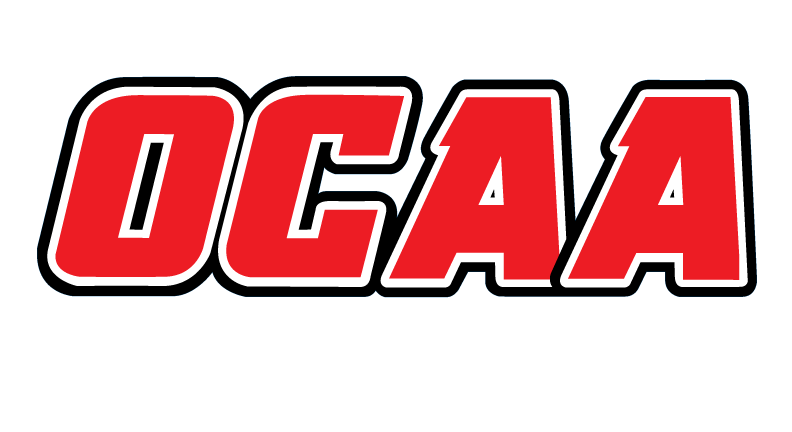 2021-2022 STANDARDIZED TEAM ROSTER The information collected in this form is used and disclosed by the Ontario Colleges Athletic Association (OCAA) in accordance with the terms The Personal Information Protection Policy.  For further information about OCAA collection, use and disclosure of personal information, see our Personal Information Protection Policy at www.ocaa.com.AS OF:Jan 31, 2022School:School:Centennial Centennial Team:Team:Men’s BasketballMen’s BasketballMen’s BasketballMen’s BasketballFirst NameFirst NameFirst NameLast NameLast Name##POSHeightHometownHometownSecondary SchoolSecondary SchoolSecondary SchoolYearName Pronunciation Name Pronunciation Name Pronunciation CovaunCovaunCovaunArmstrongArmstrong55G6’4BramptonBramptonHoly CrossHoly CrossHoly Cross1Co- va -onCo- va -onCo- va -onMakaileMakaileMakaileRichardsRichards66G6’5BramptonBramptonWhite Oaks SSWhite Oaks SSWhite Oaks SS1Ma - kaiMa - kaiMa - kaiMalikMalikMalikAllenAllen77G6’2HamiltonHamiltonSir Winston ChurchillSir Winston ChurchillSir Winston Churchill1Mal - ekMal - ekMal - ekMoustaphaMoustaphaMoustaphaYoussoufYoussouf88G6’2TorontoTorontoCollège FrançaisCollège FrançaisCollège Français1You – so - offYou – so - offYou – so - offQuentinQuentinQuentinHerbertHerbert1212G6’3ScarboroughScarboroughBirchmount ParkBirchmount ParkBirchmount Park3Her - bertHer - bertHer - bertCarlosCarlosCarlosAwaoguAwaogu2222F6’3LagosLagosKings college LagosKings college LagosKings college Lagos1Ah – oh - goAh – oh - goAh – oh - goMosesMosesMosesOrangeOrange2323G6’4ScarboroughScarboroughDavid and Mary ThomsonDavid and Mary ThomsonDavid and Mary Thomson1OrangeOrangeOrangeDeclanDeclanDeclanHannanHannan3333F6’5TorontoTorontoRosedale HeightsRosedale HeightsRosedale Heights1Han - onHan - onHan - onEmmanuelEmmanuelEmmanuelOsaruyiOsaruyi3434F6’7ScarboroughScarboroughSt. John Henry NewmanSt. John Henry NewmanSt. John Henry Newman1O – sa – ur - eO – sa – ur - eO – sa – ur - eRyanRyanRyanBongwaBongwa3535F6’5CameroonCameroonQueensway International Queensway International Queensway International 1Bon – gua Bon – gua Bon – gua Coaching Staff:PositionNameName PronunciationYearHead CoachTrevor ChallengerChallenger5Lead Assistant CoachBen SandersSan- ders4Assistant Coach Chris StewartStew - art9Assistant Coach Michael JackmanJack - man3Assistant Coach Kareem RodneyRod - knee1